   Framework Agreement for 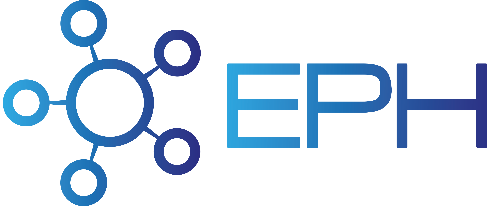              Footpath & Road Repairs & Replacement REF PROC21-0108IntroductionOn the 6th August 2021 Braintree District Council let a four-year Essex-wide framework agreement for Civil Engineering Consultants (Lot 1) to evaluate footpath and road maintenance reports and schedule the required remedial works for Civil Engineering Contractors (Lot 2) to complete as part of an annual maintenance footpath and road maintenance plan or adhoc repairs.Scope of ServicesLot 1 – Civil Engineering Consultants – please use EPH EPHF21-001 for Construction Consultancy (Lot 4)Lot 2 – Civil Engineering ContractorsWhy Use This Agreement?Removes the need for a separate above threshold / FTS procurement process thereby significantly reducing time-scales.Simple and easy to use - clients specify their own individual requirements, using their own contract documents. Choose either Direct Award or Mini Competition and only complete a single page form after award.Pre-agreed over-arching terms and conditions. Please see the website www.ephframeworks.org, or contact ephframeworks@braintree.gov.uk for full details.Quotations from market leading Companies that have been assessed for their financial stability, professional and technical capability and experience.Limited number of suppliers to simplify your selection process.Public Sector Bodies do not pay EPH for the use of the Frameworks.EPH has over 12 years' experience providing successful frameworks for Public Sector Bodies across the UK.Who Can Use This Agreement?This agreement is available to all Public Sector Bodies in Essex. Please see the Contract Notice on The Essex Procurement Hub website www.ephframeworks.org for further details. If you are not sure, please contact us.How to Use This Framework AgreementTo make sure you comply with the framework and UK Procurement Legislation, please follow the following steps.Decide whether this is a one-off requirement or whether this is a longer term agreement. If longer term, up to 4 years is allowed for. Above 4 years is allowed for in certain circumstances, however please check with your legal team firstThere are two options to call off this framework, either by Direct Award or running a Mini-Competition.Option 1 – Direct AwardIf the participant authority can justify best value by directly awarding a contract within this framework, then a call off on this basis can be made.Option 2 – Mini-CompetitionAlternatively a ‘mini-competition’ between all suppliers within the applicable lot can be used. Participants/Users of this framework should submit a full specification of their requirements to each Supplier under the relevant Lot, and select the bidder who offers the best value for money solution.Once the Public Sector Body has evaluated the mini-competition, an award notification should be sent to all suppliers and, if applicable, a standstill period.Due to the complexities of the services and the wide potential diversity of requirements, this Framework does not include any pre-priced elements.Send the ‘Access Requirement Form’ – Appendix A back to the Essex Procurement Hub via ephframeworks@braintree.gov.uk SuppliersThe following suppliers are under each lot.Lot 1 Contact Details of Suppliers  Please use EPH EPHF21-001 for Construction Consultancy (Lot 4)Lot 2Contact Details of SuppliersAwarding under the Agreement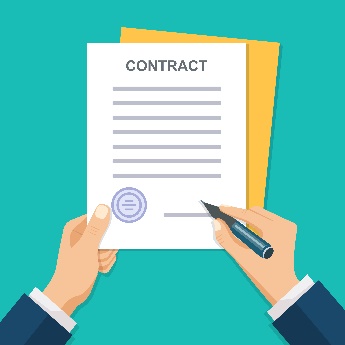 Public Sector Bodies wishing to award a contract under this framework agreement should use their own documentation, referenced clearly to this agreement PROC21-0108 and return the access form (Appendix A) to Braintree District Council. Ethics and Best PracticeThe pricing and details provided under this agreement are commercially confidential and should not be shared with any third party.In particular, prices should under no circumstances be shared with other suppliers on or off the agreement, in an attempt to improve the price, or for any other reason.If You Require Further Information;Public Sector Bodies having any difficulties with contracts placed under this Agreement which cannot be solved simply, should contact us for assistance.Appendix A - Access RequirementPublic Sector Bodies wishing to utilise this framework should notify Braintree District Council by returning this form. The information requested is ESSENTIAL for contract monitoring purposes.Please return this form via e-mail to: ephframeworks@braintree.gov.uk Tick this box if you would not like to join our mailing list. You will only hear from us a few times a year, to advertise new Frameworks that have been let, or any changes to existing Frameworks.SupplierLot 1Lot 2Henderson and Taylor Public Works LimitedJ Breheny Contractors Ltd	O'Hara Brothers Surfacing LimitedT Loughman & Co Ltd.Henderson and Taylor Public Works LimitedHenderson and Taylor Public Works LimitedJ Breheny Contractors LtdJ Breheny Contractors LtdName: Matthew LynchName:Daniel CoulsonPhone: 01375 850059Phone:01480 459341E-mail: matthew@henderson-taylor.co.ukE-mail:  bdevelopment@breheny.co.ukWebsite: www.henderson-taylor.co.ukWebsite: www.breheny.co.ukO'Hara Brothers Surfacing LimitedO'Hara Brothers Surfacing LimitedT Loughman & Co Ltd.T Loughman & Co Ltd.Name:Christopher O’HaraName:Adrian Loughman Phone:02084 242220Phone:01322 400500E-mail: c.ohara@oharabros.co.ukE-mail: ALoughman@tloughman.com, Gen@tloughman.comWebsite: www.oharabros.co.ukWebsite: www.tloughman.com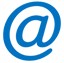 Email us at ephframeworks@braintree.gov.uk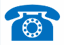 Call us on 01376 552525 and ask for Procurement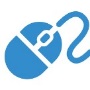 Visit our website at www.ephframeworks.org 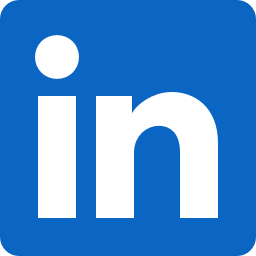    Follow us on LinkedIn @EPH Frameworks Chosen SupplierSupplier Contact NameValue of ContractLot number (If applicable)Direct Award or Mini-competition?     Direct Award                         Mini-CompetitionContract Start DateContract Completion Date or number of years awarded to, if a one-off, please state thisWe acknowledge that any purchases made under this framework agreement will form a contract directly between us the purchaser, and the individual framework contractor.We acknowledge that any purchases made under this framework agreement will form a contract directly between us the purchaser, and the individual framework contractor.Name of Your OrganisationContact NameContact E-mailSignature